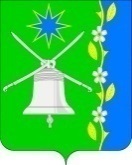 АДМИНИСТРАЦИЯ НОВОБЕЙСУГСКОГО СЕЛЬСКОГО ПОСЕЛЕНИЯ ВЫСЕЛКОВСКОГО РАЙОНАПОСТАНОВЛЕНИЕот 15.07.2022.                                                                                      № 49станица НовобейсугскаяОб утверждении порядка изменения существенных условий контракта для включения в решения, предусмотренные частью 65.1 статьи 112 Федерального закона от 5 апреля 2013 г. № 44-ФЗ «О контрактной системе в сфере закупок товаров, работ, услуг для обеспечения государственных и муниципальных нужд»   В целях реализации положений Федерального закона от 8 марта 2022 года № 46-ФЗ «О внесении изменений в отдельные законодательные акты Российской Федерации», п о с т а н о в л я ю:1. Утвердить порядок изменения существенных условий контракта для включения в решения, предусмотренные частью 65.1 статьи 112 Федерального закона от 5 апреля 2013 года № 44-ФЗ «О контрактной системе в сфере закупок товаров, работ, услуг для обеспечения государственных и муниципальных нужд» (далее – Закон № 44-ФЗ), согласно приложению к настоящему постановлению.        3. Настоящее постановление обнародовать в установленном порядке и разместить на официальном сайте администрации Новобейсугского сельского повеления Выселковского района в информационно-телекоммуникационной сети «Интернет»       4. Контроль за исполнением постановления возложить на начальника земельных и архитектурных отношений администрации Новобейсугского сельского поселения Выселковского района К.В.Потапкину.4. Постановление вступает в силу со дня его официального обнародования.Глава Новобейсугского сельского поселенияВыселковского района                                                                    В.В. ВасиленкоЛИСТ СОГЛАСОВАНИЯпроекта постановление администрации Новобейсугского сельскогопоселения Выселковского района от______________№ ____«Об утверждении порядка изменения существенных условий контракта для включения в решения, предусмотренные частью 65.1 статьи 112 Федерального закона от 5 апреля 2013 г. № 44-ФЗ «О контрактной системе в сфере закупок товаров, работ, услуг для обеспечения государственных и муниципальных нужд»»Проект подготовлен и внесен:Отделом земельных и архитектурных отношенийадминистрации Новобейсугскогосельского поселенияВыселковского района» Начальник отдела                                                                               К.В. Потапкина                                             «____»__________________2022г.Проект согласован:Начальник общего отделаадминистрации Новобейсугскогосельского поселенияВыселковского района                                                                       В.В.Алексеенко      «___»________________2022г.ЗАЯВКАК ПОСТАНОВЛЕНИЮНаименование вопроса: «Об утверждении порядка изменения существенных условий контракта для включения в решения, предусмотренные частью 65.1 статьи 112 Федерального закона от 5 апреля 2013 г. № 44-ФЗ «О контрактной системе в сфере закупок товаров, работ, услуг для обеспечения государственных и муниципальных нужд»Проект внесен отделом земельных и архитектурных отношений администрации Новобейсугского сельского поселения, начальником К.В. ПотапкинойПостановление разослать:1. Администрация Новобейсугского сельского поселения Выселковского района – К.В. Потапкиной, начальнику отдела земельных и архитектурных отношений.__________________                                                       «___»___________2022 г.